CHAPTER 15AGENCY LIQUOR STORES§351.  Proximity to churches and schools1.  Agency liquor store may not be located within 300 feet of school or church.  The bureau may not license an agency liquor store located within 300 feet of any public or private school, church, chapel or parish house.A.  The bureau, after holding a public hearing near the proposed location, may locate an agency liquor store within 300 feet of a church, chapel, parish house or postsecondary school.  [PL 1997, c. 373, §38 (AMD).][PL 2013, c. 368, Pt. V, §26 (AMD).]2.  Method of measurement.  The distance must be measured from the main entrance of the agency liquor store to the main entrance of the school, school dormitory, church, chapel or parish house by the ordinary course of travel.[PL 2013, c. 368, Pt. V, §26 (AMD).]SECTION HISTORYPL 1987, c. 45, §A4 (NEW). PL 1987, c. 342, §20 (AMD). PL 1997, c. 373, §38 (AMD). PL 2013, c. 368, Pt. V, §26 (AMD). §352.  Purchase of liquor in state and agency liquor stores; purchase from bureau(REPEALED)SECTION HISTORYPL 1987, c. 45, §A4 (NEW). PL 1987, c. 342, §21 (AMD). PL 1991, c. 376, §50 (RPR). PL 1991, c. 528, §RRR (AFF). PL 1991, c. 528, §VV4 (AMD). PL 1991, c. 591, §VV4 (AMD). PL 1991, c. 791, §1 (RPR). PL 1993, c. 615, §§2,3 (AMD). PL 1997, c. 373, §39 (AMD). PL 2013, c. 368, Pt. V, §27 (AMD). PL 2013, c. 368, Pt. V, §61 (REV). PL 2013, c. 476, Pt. A, §12 (RP). §352-A.  Purchase of spirits from agency liquor stores; purchase from reselling agentsPurchases of spirits by a nonlicensee from an agency liquor store must be made by cash, check, credit card or debit card.  Purchases from a reselling agent by a licensee authorized to sell spirits for on-premises consumption must be made by cash, check or electronic funds transfer.  [PL 2013, c. 476, Pt. A, §13 (NEW).]SECTION HISTORYPL 2013, c. 476, Pt. A, §13 (NEW). §353.  Business hoursAgency liquor stores may be open for the sale and delivery of spirits as provided in section 4, subsection 1 in municipalities that have voted in favor of the sale of spirits for off-premises consumption under local option provisions and in unincorporated places where the sale of liquor for off-premises consumption has been authorized by the county commissioners under section 122.  Notwithstanding any local option decisions to the contrary, agency liquor stores may be open from 5 a.m. Sunday to 1 a.m. the following day.  [PL 2021, c. 658, §65 (AMD).]SECTION HISTORYPL 1987, c. 45, §A4 (NEW). PL 1991, c. 528, §PP2 (AMD). PL 1991, c. 528, §RRR (AFF). PL 1991, c. 591, §PP2 (AMD). PL 1993, c. 266, §6 (AMD). PL 1997, c. 373, §40 (AMD). PL 2013, c. 368, Pt. V, §28 (AMD). PL 2013, c. 476, Pt. A, §14 (AMD). PL 2013, c. 476, Pt. A, §36 (AFF). PL 2015, c. 74, §3 (AMD). PL 2021, c. 658, §65 (AMD). §353-A.  Business hours(REPEALED)SECTION HISTORYPL 2013, c. 476, Pt. B, §1 (NEW). PL 2013, c. 476, Pt. B, §6 (AFF). PL 2015, c. 74, §4 (AMD). PL 2021, c. 658, §66 (RP). §354.  Sales to minors or intoxicated personsAn agency liquor store may not sell liquor to a minor or to a visibly intoxicated person.  [PL 2013, c. 476, Pt. A, §15 (AMD).]SECTION HISTORYPL 1987, c. 45, §A4 (NEW). PL 2013, c. 368, Pt. V, §29 (AMD). PL 2013, c. 476, Pt. A, §15 (AMD). §355.  Closed in cases of riots; hurricanes; flood(REPEALED)SECTION HISTORYPL 1987, c. 45, §A4 (NEW). PL 1997, c. 373, §41 (AMD). PL 2005, c. 539, §4 (AMD). PL 2013, c. 368, Pt. V, §30 (AMD). PL 2013, c. 476, Pt. A, §16 (RP). §356.  Flexible hours for certain agency liquor storesIf an agency liquor store is subject to a substantial seasonal variation in business or retail customers based upon tourism or other factors, the agency liquor store may have flexibility in setting seasonal hours.  An agency liquor store that establishes seasonal hours under this section shall notify the bureau, in writing, of those seasonal hours.  [PL 2019, c. 48, §1 (NEW).]SECTION HISTORYPL 2019, c. 48, §1 (NEW). The State of Maine claims a copyright in its codified statutes. If you intend to republish this material, we require that you include the following disclaimer in your publication:All copyrights and other rights to statutory text are reserved by the State of Maine. The text included in this publication reflects changes made through the First Regular and First Special Session of the 131st Maine Legislature and is current through November 1, 2023
                    . The text is subject to change without notice. It is a version that has not been officially certified by the Secretary of State. Refer to the Maine Revised Statutes Annotated and supplements for certified text.
                The Office of the Revisor of Statutes also requests that you send us one copy of any statutory publication you may produce. Our goal is not to restrict publishing activity, but to keep track of who is publishing what, to identify any needless duplication and to preserve the State's copyright rights.PLEASE NOTE: The Revisor's Office cannot perform research for or provide legal advice or interpretation of Maine law to the public. If you need legal assistance, please contact a qualified attorney.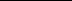 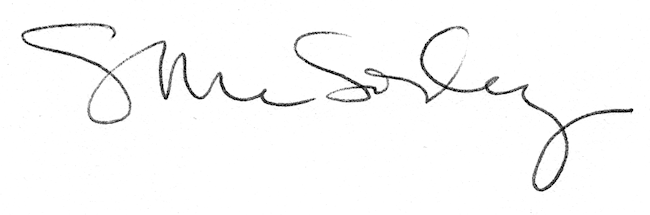 